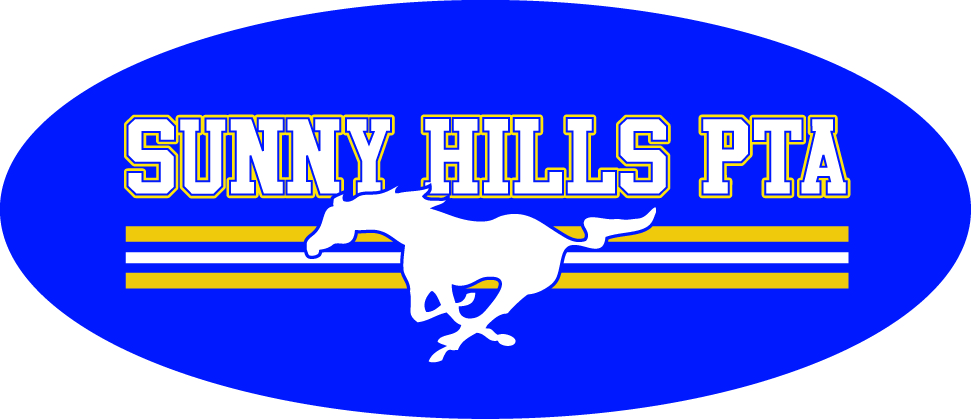 Sunny Hills PTA Member Scholarship ApplicationThe mission of the Sunny Hills PTA is to connect families of students with the school community. A limited number of scholarships are available for those families who may find joining the PTA a financial burden. To be considered for a sponsored family membership, please complete the following information, and turn into to Karin Danner in the Sunny Hills office.  Your information will remain confidential. Name:______________________________________________________________________Phone Number:_______________________________________________________________Email Address:_______________________________________________________________Student name(s) and grade(s): ____________________________________________________________________________________________________________________________________________________________